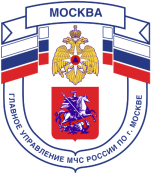 Главное управление МЧС России по г. МосквеУправление по Новомосковскому и Троицкому АО1 региональный отдел надзорной деятельности и профилактической работы142172, г. Москва, поселение Сосенское, поселок Газопровод, д. 15, телефон: 8(495)817-60-74,	E-mail: nitao1@gpn.moscow	ПАМЯТКА ДЛЯ РОДИТЕЛЕЙ!Уважаемые родители, понятно, что ежедневные хлопоты отвлекают вас, но не забывайте, что вашим детям нужна помощь и внимание, особенно в летний период.Во- первых:- ежедневно напоминайте своему ребёнку о правилах дорожного движения. Используйте для этого соответствующие ситуации на улице во дворе, по дороге в детский сад. Находясь с малышом на улице полезно объяснять ему все, что происходит на дороге с транспортом, пешеходами. Например, почему в данный момент нельзя перейти проезжую часть, какие на этот случай существуют правила для пешеходов и автомобилей, укажите на нарушителей, отметив, что они нарушают правила, рискуя попасть под движущиеся транспортные средства.Помните, что ваш ребёнок должен усвоить:- без взрослых на дорогу выходить нельзя, идешь с взрослым за руку, не вырывайся, не сходи с тротуара;- ходить по улице следует спокойным шагом, придерживаясь правой стороны тротуара;- переходить дорогу можно только по пешеходному тротуару на зеленый сигнал светофора, убедившись, что все  - автомобили остановились;- проезжая часть предназначена только для транспортных средств;- движение транспорта на дороге регулируется сигналами светофора;- в общественном транспорте не высовываться из окон, не выставлять руки и какие-либо предметы.Во–вторых:- при выезде на природу имейте в виду, что при проведении купания детей во время походов, прогулок и экскурсий- в летнее время выбирается тихое, неглубокое место с пологим и чистым от коряг, водорослей и ила дном;- детей к водоемам без присмотра со стороны взрослых допускать нельзя;- за купающимся ребёнком должно вестись непрерывное наблюдение;- во время купания запретить спрыгивание детей в воду и ныряние с перил ограждения или с берега;- решительно пресекать шалости детей на воде.           В- третьих:- постоянно напоминайте вашему ребёнку о правилах безопасности на улице и дома.Ежедневно повторяйте ребёнку:- Не уходи далеко от своего дома, двора.- Не бери ничего у незнакомых людей на улице. Сразу отходи в сторону.- Не гуляй до темноты.- Обходи компании незнакомых подростков.- Избегай безлюдных мест, оврагов, пустырей, заброшенных домов, сараев, чердаков, подвалов.- Не входи с незнакомым человеком в подъезд, лифт. Здесь стоит отметить, что иногда преступления совершаются знакомыми людьми (например, какой-нибудь сосед, добрый, улыбчивый и тихий дядя Ваня на деле может оказаться маньяком).- Не открывай дверь людям, которых не знаешь.- Не садись в чужую машину.- На все предложения незнакомых отвечай: "Нет!" и немедленно уходи от них туда, где есть люди.- Не стесняйся звать людей на помощь на улице, в транспорте, в подъезде.- В минуту опасности, когда тебя пытаются схватить, применяют силу, кричи, вырывайся, убегай.Уважаемые родители, помните и о правилах безопасности вашего ребёнка дома:- не оставляйте без присмотра включенные электроприборы;- не оставляйте ребёнка одного в квартире;- заблокируйте доступ к розеткам;- избегайте контакта ребёнка с газовой плитой и спичками.Помните! Ребенок берёт пример с вас – родителей! Пусть ваш пример учит дисциплинированному поведению ребёнка на улице и дома. Старайтесь сделать все возможное, чтобы оградить детей от несчастных случаев!Телефон пожарной охраны – 101, 112Единый телефон доверия ГУ МЧС России по г. Москве: +7(495) 637-22-22mchs.qov.ru – официальный интернет сайт МЧС России